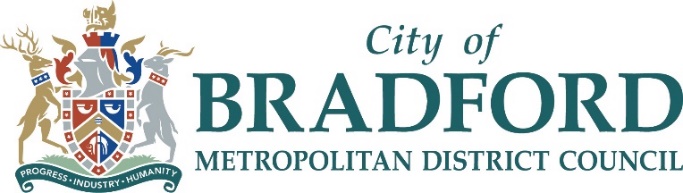 Bradford Council 2020 - Holiday Activities and 
Food programme (HAFP) Application Form Bradford Council 2020 - Holiday Activities and Food programme (HAFP)Application Form Please carefully read the Declaration overleaf and ensure the form is signed by a person who is appropriately authorised to act on behalf of the organisation and agree to the Declaration and commitments outlined.Please return your completed and signed application form to amerjeat.sarai@bradford.gov.uk as soon as possible; the final deadline for applying is Tuesday 21st July 12 noon 2020.  About your organisationAbout your organisationAbout your organisationAbout your organisationName of OrganisationAddress Main contact person for this applicationAddress PositionAddress Email addressAddress Phone numberType of Organisation Type of Organisation Type of Organisation Type of Organisation Please select only one box Social Enterprise                                                                   Charity (No: _______________________)          
   Other: _________________________Please select only one box Social Enterprise                                                                   Charity (No: _______________________)          
   Other: _________________________Please select only one box Social Enterprise                                                                   Charity (No: _______________________)          
   Other: _________________________Please select only one box Social Enterprise                                                                   Charity (No: _______________________)          
   Other: _________________________Project Summary  1: Due to the current Covid-19 situation please tell us your plans regarding the measures you will put in place for health and safety? (Max 150 words)Project DetailsHow many vulnerable/disadvantaged children will you be supporting directly through this award? How many days’ activities do you plan to provide? First Day/Date:            ________________        Last Day/Date:                    _________________Total number of days: ________________        What is the expected running time (in hours) of a typical session?1.                ___________hoursWhat age range(s) do you plan to support?    5 - 11yrs    11-16yrs   BothWhere will the activity take place? (Venue name, address & postcode)What difference do you anticipate the project will make in the lives of vulnerable/disadvantaged children ?
(Max 150 words)YOUR APPLICATIONHow many vulnerable/ disadvantaged children will you be working with:Project Budget Breakdown3: Please detail:Total Project Cost:   £…………..How much are you applying for?   £              DECLARATIONI confirm that the organisation named in this application has given me the authority to complete this application and sign this Declaration on its behalf.I understand that the information provided will be used in the evaluation process to assess this organisation’s suitability to receive grant funding for this application.I give permission for Bradford Council to record and process the information in this form electronically and in paper form and to contact our organisation by phone, mail or email with regard to this application.I understand and agree that should this application be successful, the organisation will be required to sign a formal Funding Agreement and provide a signed copy of a bank statement, paying-in slip or bank letter for the account into which the grant is to be paid.  I understand that, if successful, relevant safeguarding, health & safety and insurance policies will be requested by Bradford Council prior to the release of any grant fundsI understand and agree that acceptance of an award includes the requirement to participate in the gathering of management information for Bradford Council, in particular, all Grant recipients will be expected to 
report on child level attendance at each session for each project funded through this Awardprovide the name, date of birth and postcode for every child/young person attending each session. Provide data on the range of activities and number of meals provided.All data will be collected and processed in compliance with GDPR.SignatureNamePosition (job title)Date 